светильники общего назначения Трековые на шинопровод ТМ «FERON» серии: ALмодели AL100, AL101, AL102, AL103Инструкция по эксплуатации и технический паспортОписаниеСветильники трековые со светодиодными источниками света предназначены для внутреннего освещения жилых и общественных помещений: акцентной подсветки деталей интерьера, декоративной подсветки и художественного оформления жилых помещений.Светильники предназначены для работы в сети переменного тока с номинальным напряжением 230В/50Гц. Качество электроэнергии должно соответствовать требованиям  ГОСТ Р 32144-2013.Светильники монтируются на однофазный или трехфазный шинопровод (см. на упаковке). Технические характеристики*:*представленные в данном руководстве технические характеристики могут незначительно отличаться в зависимости от партии производства, производитель имеет право вносить изменения в конструкцию продукта без предварительного уведомления (см. на упаковке)КомплектацияСветильник.Инструкция по эксплуатации.Коробка упаковочная.ПодключениеДостаньте светильник из упаковки и проведите внешний осмотр, проверьте наличие всей необходимой комплектации.Обесточьте и подготовьте к подключению кабель питающей сети. Подведите питающий кабель к месту установки шинопровода.Выполните установку и подключение шинопровода.Вставьте светильник в шинопровод и зафиксируйте поворотом рычагов.Включите питание.Техническое обслуживаниеОбслуживание светильника проводить только при отключенном электропитании.Протирку от пыли корпуса и оптического блока светильника осуществлять мягкой тканью по мере загрязнения.Меры предосторожностиК работе со светильником допускаются лица, имеющие группу допуска по электробезопасности не ниже III.Все работы со светильником выполняются только при отключенном напряжении питания.Светильники монтируются только на шинопровод, подключение и использование светильников без шинопровода запрещено.Не вскрывайте корпус светильника, это может привести к повреждению внутренних частей конструкции светильника.Изделие предназначено для использования только внутри помещений.Запрещена эксплуатация светильника при поврежденной изоляции питающего кабеля, поврежденным корпусом шинопровода или светильника.Не использовать с диммером.Запрещена эксплуатация светильника в помещениях с повышенным содержанием пыли или влаги.Радиоактивные и ядовитые вещества в состав светильника не входят.Характерные неисправности и способы их устраненияЕсли при помощи произведенных действий не удалось устранить неисправность, то дальнейший ремонт не целесообразен (неисправимый дефект). Обратитесь в место продажи товара.ХранениеХранение товара осуществляется в упаковке в помещении при отсутствии агрессивной среды. Температура хранения от -25°С до +50°С, относительная влажность не более 80% при температуре 25°С. Не допускать воздействия влаги.ТранспортировкаСветильник в упаковке пригоден для транспортировки автомобильным, железнодорожным, морским или авиационным транспортом.УтилизацияСветильники не содержат дорогостоящих или токсичных материалов и комплектующих деталей, требующих специальной утилизации. По истечении срока службы светильник необходимо разобрать на детали, рассортировать по видам материалов и утилизировать как бытовые отходы.СертификацияПродукция сертифицирована на соответствие требованиям ТР ТС 004/2011 «О безопасности низковольтного оборудования», ТР ТС 020/2011 «Электромагнитная совместимость технических средств», ТР ЕАЭС 037/2016 «Об ограничении применения опасных веществ в изделиях электротехники и радиоэлектроники». Продукция изготовлена в соответствии с Директивами 2014/35/EU «Низковольтное оборудование», 2014/30/ЕU «Электромагнитная совместимость».Информация об изготовителе и дата производстваСделано в Китае. Изготовитель: Ningbo Yusing Electronics Co., LTD, Civil Industrial Zone, Pugen Vilage, Qiu’ai, Ningbo, China/ООО "Нингбо Юсинг Электроникс Компания", зона Цивил Индастриал, населенный пункт Пуген, Цюай, г. Нингбо, Китай. Официальный представитель в РФ: ООО «ФЕРОН» 129110, г. Москва, ул. Гиляровского, д.65, стр. 1, этаж 5, помещение XVI, комната 41, телефон +7 (499) 394-10-52, www.feron.ru. Импортер: ООО «СИЛА СВЕТА» Россия, 117405, г. Москва, ул. Дорожная, д. 48, тел. +7(499)394-69-26.Дата изготовления нанесена на корпус светильника в формате ММ.ГГГГ, где ММ – месяц изготовления, ГГГГ – год изготовления.Гарантийные обязательстваСрок гарантийного обслуживания светильника составляет 2 года (24 месяца) с момента продажи. Гарантия предоставляется на работоспособность светодиодного модуля и электронных компонентов светильника.Гарантийные обязательства осуществляются на месте продажи товара, Поставщик не производит гарантийное обслуживание розничных потребителей в обход непосредственного продавца товара.Началом гарантийного срока считается дата продажи товара, которая устанавливается на основании документов (или копий документов) удостоверяющих факт продажи, либо заполненного гарантийного талона (с указанием даты продажи, наименования изделия, даты окончания гарантии, подписи продавца, печати магазина).В случае отсутствия возможности точного установления даты продажи, гарантийный срок отсчитывается от даты производства товара, которая нанесена на корпус товара в виде надписи, гравировки или стикерованием. Если от даты производства товара, возвращаемого на склад поставщика прошло более двух лет, то гарантийные обязательства НЕ выполняются без наличия заполненных продавцом документов, удостоверяющих факт продажи товара.Гарантия недействительна, если изделие использовалось в целях, не соответствующих его прямому назначению; дефект возник после передачи изделия потребителю и вызван неправильным или небрежным обращением, не соблюдением требований, изложенных в данной инструкции. А также, в случае воздействия непреодолимых сил (в т.ч. пожара, наводнения, высоковольтных разрядов и молний и пр.), несчастным случаем, умышленными действиями потребителя или третьих лиц.Срок службы изделия 5 лет.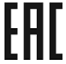 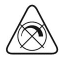 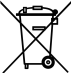 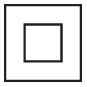 МодельAL100AL100AL100AL100AL101AL102AL103AL103AL103Габаритные размеры, ммСм. на упаковкеСм. на упаковкеСм. на упаковкеСм. на упаковкеСм. на упаковкеСм. на упаковкеСм. на упаковкеСм. на упаковкеСм. на упаковкеПотребляемая мощность8Вт12Вт20Вт30Вт8/12Вт (см. на упаковке)8/12Вт (см. на упаковке)20Вт30Вт40ВтНоминальный световой поток720лм1080лм1800лм2700лм720/1080лм (см. на упаковке)720/1080лм (см. на упаковке)1800лм2700лм3600лмТип подключения к сетиНа однофазный шинопроводНа однофазный шинопроводНа однофазный шинопроводНа однофазный шинопроводНа однофазный шинопроводНа однофазный шинопроводНа однофазный или трехфазный шинопровод (см. на упаковке)На однофазный или трехфазный шинопровод (см. на упаковке)На однофазный или трехфазный шинопровод (см. на упаковке)Напряжение питания170-265В/50Гц170-265В/50Гц170-265В/50Гц170-265В/50Гц170-265В/50Гц170-265В/50Гц170-265В/50Гц170-265В/50Гц170-265В/50ГцКоэффициент мощности0,60,60,60,60,60,60,60,60,6Коррелированная цветовая температура2700K/4000K(см. на упаковке)2700K/4000K(см. на упаковке)2700K/4000K(см. на упаковке)2700K/4000K(см. на упаковке)4000К4000К2700K/4000K/6400K(см. на упаковке)2700K/4000K/6400K(см. на упаковке)2700K/4000K/6400K(см. на упаковке)Общий индекс цветопередачи, Ra>80>80>80>80>80>80>80>80>80Материал корпусаАлюминий, пластикАлюминий, пластикАлюминий, пластикАлюминий, пластикАлюминий, пластикАлюминий, пластикАлюминий, пластикАлюминий, пластикАлюминий, пластикМатериал линзыПластик PCПластик PCПластик PCПластик PCПластик PCПластик PCПластик PCПластик PCПластик PCМатериал отражателяалюминийалюминийалюминийалюминийалюминийалюминийалюминийалюминийалюминийЦвет корпусаСм. на упаковкеСм. на упаковкеСм. на упаковкеСм. на упаковкеСм. на упаковкеСм. на упаковкеСм. на упаковкеСм. на упаковкеСм. на упаковкеТип источника светаСветодиод СOBСветодиод СOBСветодиод СOBСветодиод СOBСветодиод СOBСветодиод СOBСветодиод СOBСветодиод СOBСветодиод СOBУгол рассеивания светильника35°35°35°35°35°35°/60° (см. на упаковке)35°/60° (см. на упаковке)35°/60° (см. на упаковке)35°/60° (см. на упаковке)Степень защиты от пыли и влагиIP40IP40IP40IP40IP40IP40IP40IP40IP40Угол поворота в горизонтальной оси360°360°360°360°360°360°360°360°360°Угол поворота в вертикальной оси90°90°90°90°90°90°90°90°90°Класс защитыIIIIIIIIIIIIIIIIIIКлиматическое исполнениеУХЛ4УХЛ4УХЛ4УХЛ4УХЛ4УХЛ4УХЛ4УХЛ4УХЛ4Класс энергоэффективностиА+А+А+А+А+А+А+А+А+Коэффициент пульсации освещенности<5%<5%<5%<5%<5%<5%<5%<5%<5%Температура эксплуатации-20..+40 °С-20..+40 °С-20..+40 °С-20..+40 °С-20..+40 °С-20..+40 °С-20..+40 °С-20..+40 °С-20..+40 °ССрок службы50000 часов50000 часов50000 часов50000 часов50000 часов50000 часов50000 часов50000 часов50000 часовВнешние проявления и дополнительные признаки неисправностиВероятная причинаМетод устраненияПри включении питания светильник не работаетОтсутствует напряжение в питающей сетиПроверьте наличие напряжения питающей сети и, при необходимости, устраните неисправностьПри включении питания светильник не работаетПлохой контактПроверьте контакты в схеме подключения и устраните неисправностьПри включении питания светильник не работаетПоврежден питающий кабельПроверьте целостность цепей и целостность изоляцииПри работе светильника слышен шумНекачественный электрический контакт на стыках шинопровода, либо между контактами адаптера светильника и контактами шинопроводаПроверьте качество электрических контактов в трековой системе. В случае, если выявлен ненадежный, слабозакрепленный или болтающийся контакт устраните неисправность, либо замените некачественный элемент трековой системы